IRENA - Istarska RegionalnaEnergetska Agencija d.o.o.Rudarska 152220 LABIN                                                                                                                           PLAN POSLOVANJA ZA 2022. GODINU                                                  REDOVNO POSL.         EU PROJEKTI          SVEUKUPNO           Plan poslovanja za 2022.godinu  bazira se uglavnom na procjeni fiksnih troškova društva na bazi ostvarenja istih  za 2021.godinu uz minimalno povećanja nekih grupa troškova, te na  razrađenoj  dinamici realizacije već aktivnih EU projekata iz 2021.godine,a to  su COASTENERGY, CAPONLITTER,CITYMINDED I MARLESS.Masa brutto plaća temelji se na ukupnom broju zaposlenih radnika (7 radnika ) Razrađenom dinamikom realizacije EU projekata predviđeno je rasterećenje troškova plaća,te svih ostalih troškova poslovanja, koji impliciraju po grupama u administrativne troškove EU projekata.Sukladno navedenom, na Redovnom poslovanju u iskazanim ukupnim rashodima iskazani su  planirani već naprijed spomenuti rasterećeni troškovi poslovanja (toč.a.i toč.b.),te planirani troškovi brutto plaće (toč.c),koji iznose 5% brutto plaće, koju ostvaruje direktor društva.Pored navedenog planirano je i sufinanciranje EU projekta CAPONLITTER (toč.C) prema razrađenoj dinamici za 2022. godinu, a sukladno Sporazumu o sufinanciranju projekta od strane društva u visini 15% ukupne vrijednosti projekta.Planom nije predviđeno eventualno ostvarenje  razlike prihoda i rashoda.                                                                                                                                                                                          				         Direktor                                                                                    				         Valter Poropat.dipl.ing.el.Labin, 17.11.2021.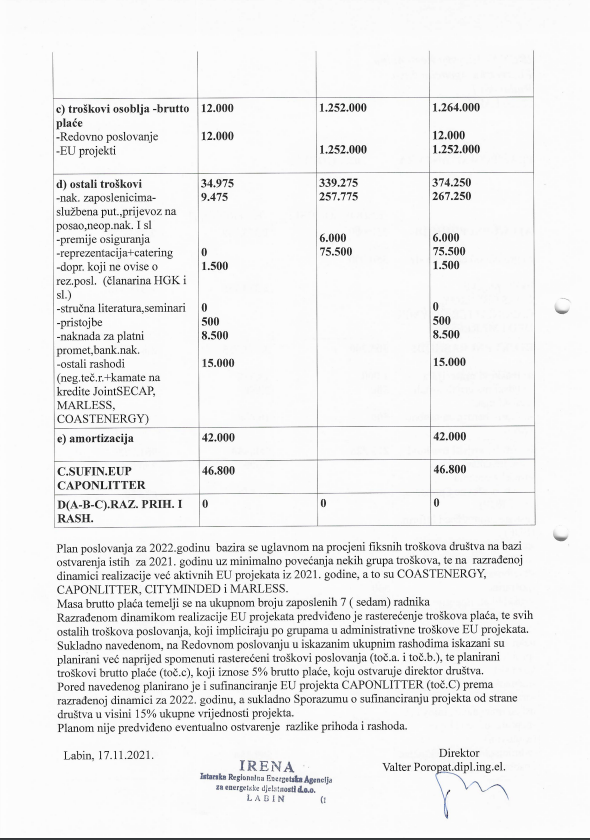 A) UKUPNI PRIHODIa) prihodi od donacija.-IŽb) EU projektiCOAST ENERGY, CAPONLITTER,CITYMINDED I MARLESS350.000                    350.000                       2.373.7752.373.7752.723.775350.0002.373.775B) UKUPNI RASHODIa) troškovi materijala-uredski materijali ,ostali  režijski mat.-motorni benzin za osobno vozilo303.200              1.000 500500 2.373.77513.9503.95010.0002.676.97514.9504.45010.500b) ostali vanjski troškovi-sitni inventar-uredska oprema-najam poslovnog prostora, sala ( EUP)-usluge promidžbe i inform. (EUP)-mat.i tekuće održavanje  -održavanje vozila-telefonski troškovi-poštarina-troškovi el. Energije-komunalne usluge i voda-komunalna naknada i nakn.za uređ.voda-proizv.usl(teh.preg.,reg.os. voz.i sl.)-računovodstvene usluge-ostale neproizvodne usl.,snimanja,čuv. imov.i sl.-neproizvodne usluge (Motovun)-administ.troš.i intelektualne i osobne usluge(EU projekti)213.225 50050050015045028.750182.375768.5502.00062.550 2.00014.500 1.300 7.000 2.150 1.650 1.55067.500 17.000 589.350 981.7752.00062.5502.00015.0001.8007.5002.3002.1001.55067.50045.750182.375589.350c) troškovi osoblja -brutto plaće-Redovno poslovanje-EU projekti12.00012.000 1.252.0001.252.0001.264.00012.0001.252.000d) ostali troškovi-nak. zaposlenicima-službena put.,prijevoz na posao,neop.nak. I sl-premije osiguranja-reprezentacija+catering-dopr. koji ne ovise o rez.posl.  (članarina HGK i sl.)-stručna literatura,seminari-pristojbe-naknada za platni promet,bank.nak.-ostali rashodi (neg.teč.r.+kamate na kredite JointSECAP, MARLESS, COASTENERGY)34.975 9.475 0 1.50005008.50015.000 339.275257.7756.00075.500374.250267.2506.00075.5001.50005008.50015.000e) amortizacija42.000 42.000C.SUFIN.EUP CAPONLITTER46.800 46.800D(A-B-C).RAZ. PRIH. I RASH.000